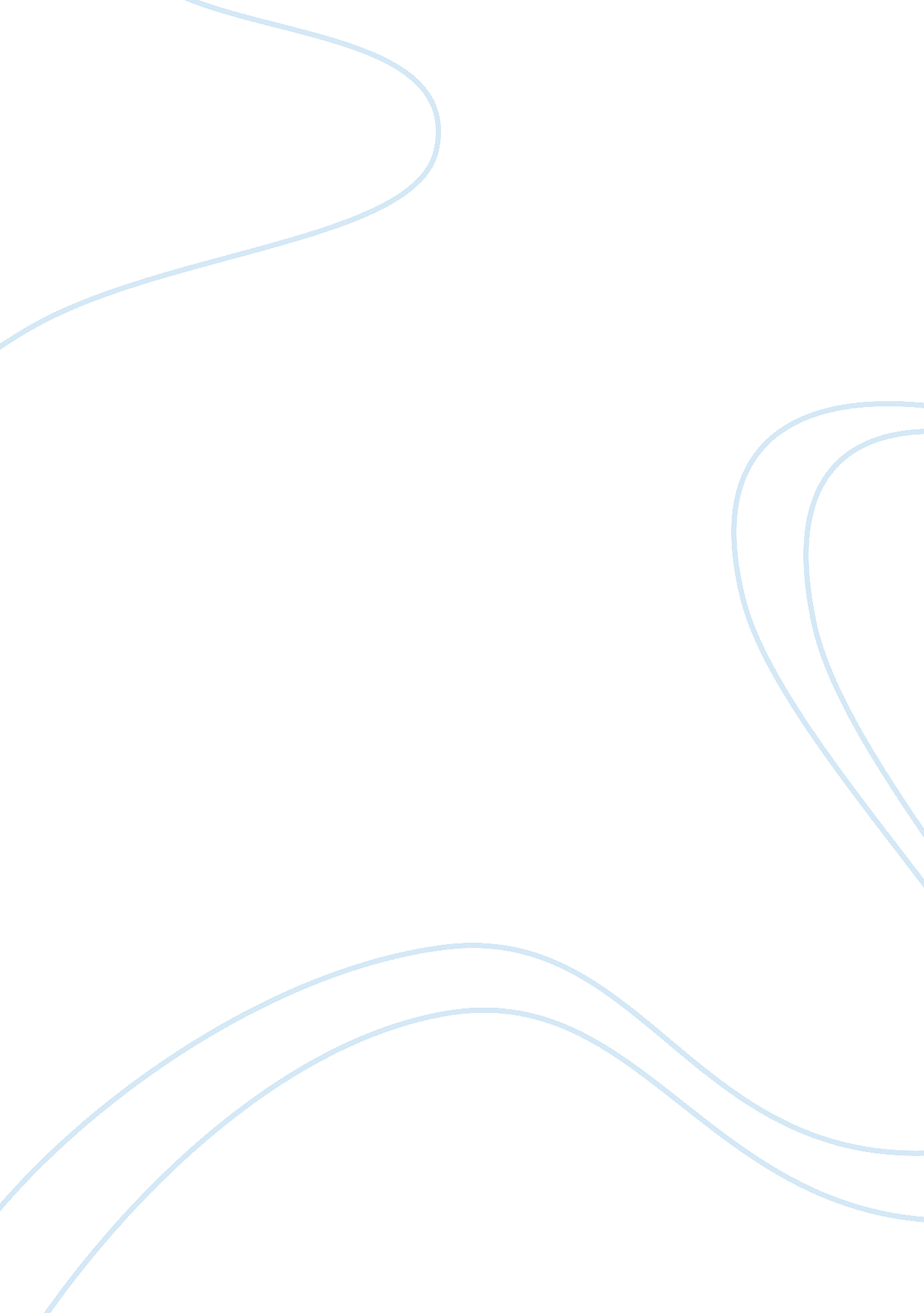 Online shopping and traditional shopping essay sampleEconomics, Trade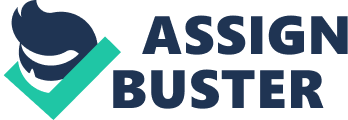 Nowadays, more and more young people choose on-line shopping instead of traditional shopping. Nevertheless, traditional shopping is still of great importance in contemporary society. Both of them are indispensable to human’s life. Despite the same purpose of on-line shopping and traditional shopping, there are three obvious differences between them which include convenience, enjoyment and comments and as a result, it is important to note this three things will influence people consumption. To begin with, the difference is about convenience. On-line shopping is more convenience than traditional shopping. The traditional shopping is means people need to go to the malls or markets if people need buy something. Unlike, the traditional shopping, on-line shopping depends on the internet. People can find many shopping websites and buy what you need without going out. People can get the information from the pictures or descriptions. People don’t need care about the weather and the wight of goods. The goods will be delivered to your house. In this case, online shopping will save a lot of time for people. By the time people go to the mall, those who shopping online can finish their shopping and do something else. Secondly, the difference is enjoyment. Traditional shopping is a funny way for shopping. People can shopping with friends, enjoy the sunshine, communicate with shopkeeper and bargain the goods. For example, when you go to stores to buy some clothes, the salesgirls will give your some suggestions about the style, size and color. You also can have a rest with you friends when you feel tied on shopping. But on-lone shopping is different, because people just have a computer by yourself. People only can see the pictures of goods. People couldn’t try clothes on and know which goods quality is good. There aren’t have a friend give you some advises. Sometimes on-line shopping maybe is a boarding way for shopping. In this case, you may buy some clothes that is not suitable for you. It will take a long time for you to return the clothes to the manufacturers and change another one. The last difference is the comments. When you buy something likes cosmetics and medicines, you can not know the efficacy of the even you buy them in the supermarkets. The salesgirls may introduce different kinds of goods and varieties of advantages of them, but sometimes you just find it difficult to distinguish their words truth or not. In contrast, the on-line shopping can show you the comments left by the buyer. From the comments, you can learn the disadvantage of the goods and the most honest feedback. To sum up, both things have two sides. According to the difference that are convenience, enjoyment and comments between on-line shopping and traditional shopping. Both of them have advantages and disadvantages. Choosing what kinds of shopping methods are depending on people’s needs and habits. People should make better use of strengths and try to avoid the weakness when we shopping in our daily life. People can weigh the advantages and disadvantages both of them and choose the way of facilitate our life. 